DOSSIER PRÉSENTATIONCe dossier comprend les documents DP1 à DP3Mise en situation :La Société BESNARD travaille pour le secteur de la conchyliculture depuis 1976.Forte de son expérience, elle conçoit, fabrique et installe son matériel selon les critères propres à ce secteur très spécifique.Les machines sont utilisées dans un environnement en milieu salin très agressif. Elles sont implantées dans un local ouvert à tout vent et sont nettoyées quotidiennement au jet d’eau.Implantation de la machine (mise en poches) à l’entreprise RENAULT coquillage :Captage eau de mer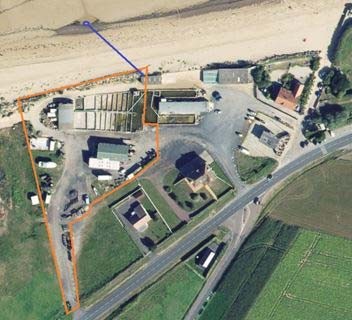 Bassins d'affinage	NordLavage & triPesage & conditionnementBureauxPoche à huîtres :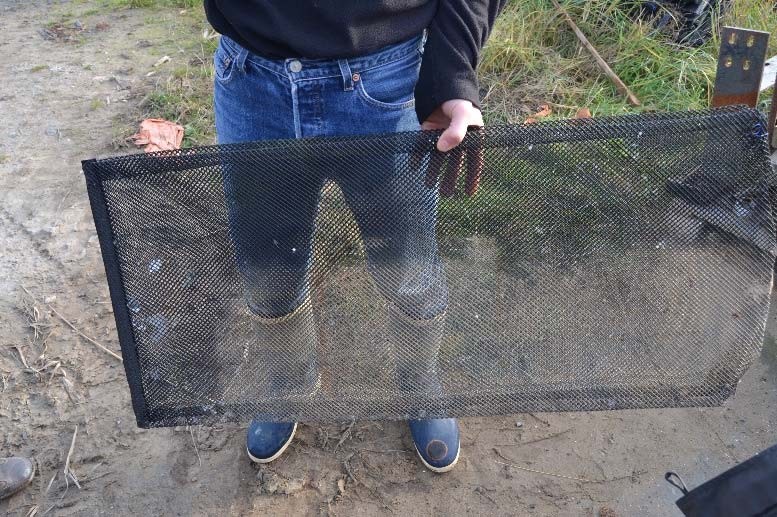 Longueur = 1 m Largeur = 0,40 mArchitecture machine : Mise en pocheVue côté poste de commandeBalanceMoto-réducteur d'entraînement du tapis T1Armoire de commandeGoulotte d'évacuation vers poche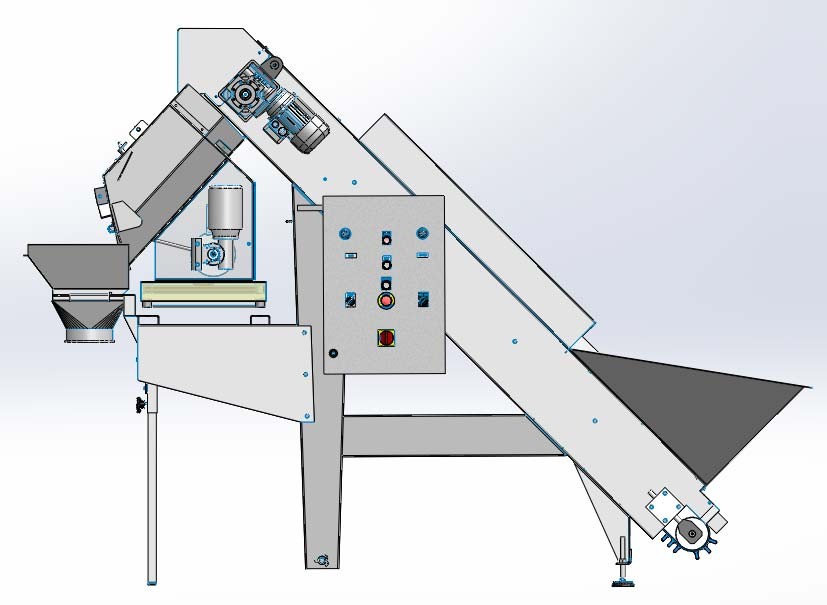 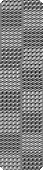 ConvoyeurBac tampond'arrivée des huîtresPoche à huîtresTendeur de tapisRep 1Vue arrière (côté trappe d’évacuation)Motoréducteur d'entraînement du tapis T2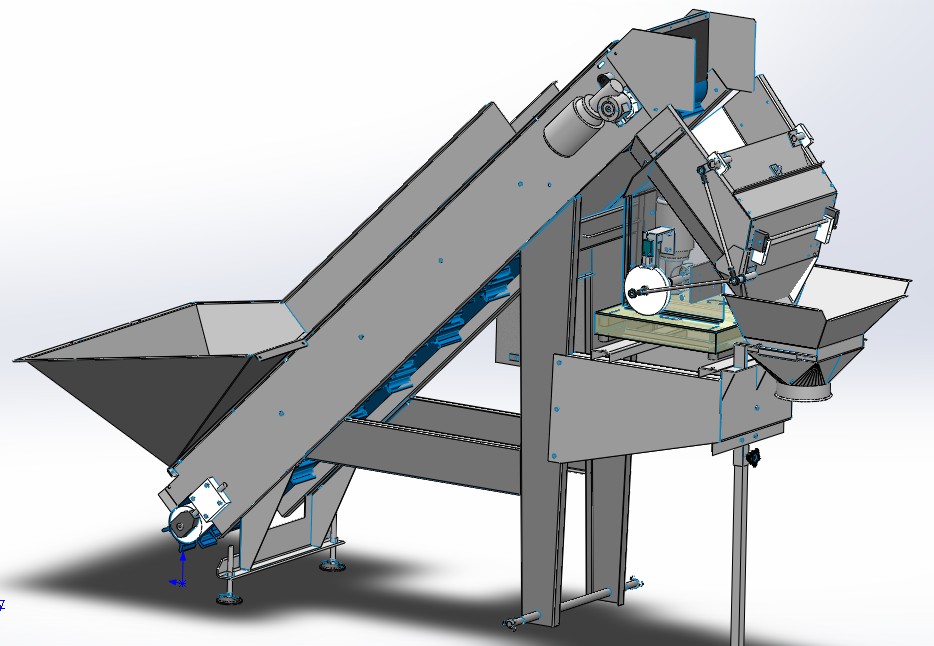 Trappe d'évacuation hauteverrouillée et non étudiéeMotoréducteurTrappe d'évacuation basseSystème bielle manivelleVue de dessus (convoyeur)Motoréducteur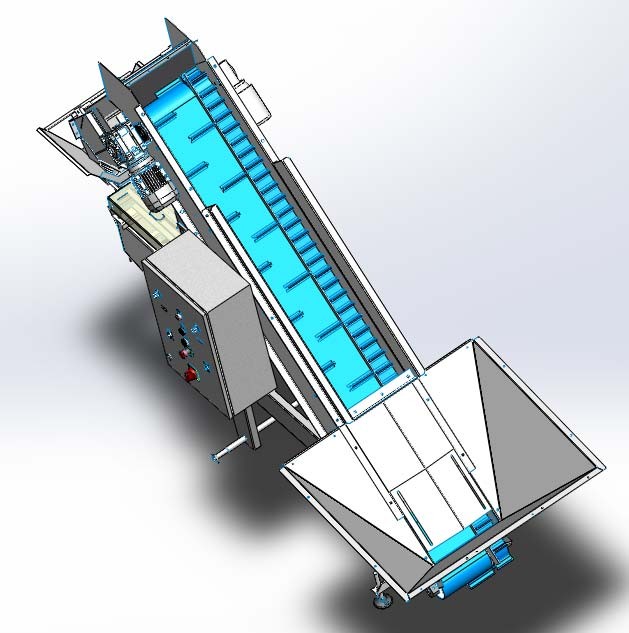 d'entraînement du tapis T2Motoréducteur d'entraînement du tapis T1Tapis T2Brosse niveleuseTapis T1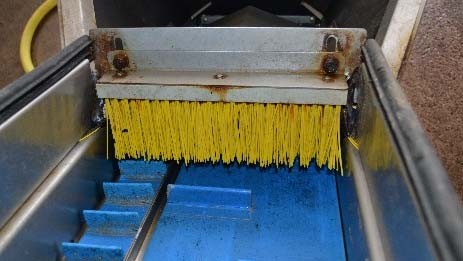 Le convoyage des huîtres est assuré par deux tapis à tasseaux T1 et T2. Le tapis T1 permet le remplissage rapide de la balance.Le tapis T2 permet d'ajuster le remplissage lors de l'arrêt programmé du tapis T1. Les deux tapis sont motorisés indépendamment.Dans la première phase, les deux tapis fonctionnent en parallèle mais à des vitesses différentes jusqu'à ce que la masse dans la balance atteigne 11,5 kg.Dans la deuxième phase, le tapis T1 s'arrête et seul le tapis T2 continue de fonctionner jusqu'à la masse finale de 12 kg.La brosse niveleuse permet de répartir uniformément les huîtres sur le tapis.